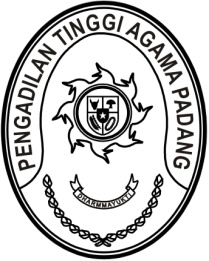 S  U  R  A  T      T  U  G  A  SNomor : W3-A/349.a/PP.00.4/1/2022Menimbang 	: 	bahwa Pusat Pendidikan dan Pelatihan Anggaran dan Perbendaharaan mengadakan Open Class (AP Corner) Penyusunan CaLK : Menghasilkan Laporan Keuangan Kementerian/Lembaga yang Transparan dan Akuntabel yang dapat diikuti seluruh Kementerian/Lembaga;Dasar 	:	Open Class (AP Corner) Penyusunan CaLK : Menghasilkan Laporan Keuangan Kementerian /Lembaga yang Transparan dan Akuntabel yang dapat diikuti seluruh Kementerian/Lembaga pada laman https://bppk.kemenkeu.go.id/;MEMBERI TUGASKepada 	: 	    Nama	: Elsa Rusdiana, S.E.		NIP	:	198701252011012017		Pangkat/Gol. Ru	:	Penata Muda Tk. I (III/b)		Jabatan	:	Analis Pengelolaan Keuangan APBN		Unit Kerja	:	Pengadilan Tinggi Agama PadangUntuk 	: 	Pertama	:	mengikuti Open Class (AP Corner) Penyusunan CaLK : Menghasilkan Laporan Keuangan Kementerian/Lembaga yang Transparan dan Akuntabel pada tanggal 25 Januari 2022;Kedua	:	selama mengikuti Pelatihan Online yang bersangkutan dibebaskan dari tugas.25 Januari 2022Ketua,Zein Ahsan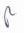 